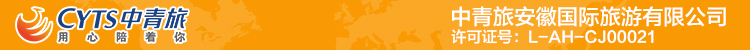 【U悦4星】希腊+西班牙葡萄牙12晚15天·WIFI行程单【圣岛·米岛】+弗拉明戈舞+米其林推荐+圣岛直飞西班牙行程安排费用说明其他说明产品编号ZX20240513出发地北京市-上海市-合肥市目的地希腊行程天数15去程交通飞机返程交通飞机参考航班去程：上海虹桥北京  参考航班： CA1522 1830/2055  北京希腊   参考航班：CA863 0230/0900去程：上海虹桥北京  参考航班： CA1522 1830/2055  北京希腊   参考航班：CA863 0230/0900去程：上海虹桥北京  参考航班： CA1522 1830/2055  北京希腊   参考航班：CA863 0230/0900去程：上海虹桥北京  参考航班： CA1522 1830/2055  北京希腊   参考航班：CA863 0230/0900去程：上海虹桥北京  参考航班： CA1522 1830/2055  北京希腊   参考航班：CA863 0230/0900产品亮点出发城市：上海 合肥 北京出发城市：上海 合肥 北京出发城市：上海 合肥 北京出发城市：上海 合肥 北京出发城市：上海 合肥 北京产品介绍产品经理推荐：产品经理推荐：产品经理推荐：产品经理推荐：产品经理推荐：D1D1行程详情出发日期：5/13 5/20 5/27 6/10 6/17  上海虹桥北京  参考航班： CA1522 1830/2055出发日期：5/13 5/20 5/27 6/10 6/17 用餐早餐：X     午餐：X     晚餐：X   住宿无D2D2行程详情北京希腊   参考航班：CA863 0230/0900北京希腊   参考航班：CA863 0230/0900用餐早餐：X     午餐：√     晚餐：√   住宿希腊D3D3行程详情雅典-米克诺斯雅典-米克诺斯用餐早餐：√     午餐：X     晚餐：X   住宿希腊D4D4行程详情米克诺斯—圣托里尼米克诺斯—圣托里尼用餐早餐：√     午餐：X     晚餐：X   住宿希腊D5D5行程详情圣托里尼马德里  参考航班 IB3325  2125/0020圣托里尼马德里  参考航班 IB3325  2125/0020用餐早餐：√     午餐：X     晚餐：X   住宿西班牙D6D6行程详情马德里—约100公里—塞戈维亚—马德里马德里—约100公里—塞戈维亚—马德里用餐早餐：√     午餐：√     晚餐：X   住宿西班牙D7D7行程详情马德里—约70公里—托莱多—约310公里—梅里达或附近马德里—约70公里—托莱多—约310公里—梅里达或附近用餐早餐：√     午餐：X     晚餐：√   住宿西班牙D8D8行程详情梅里达—约300公里—罗卡角—约15公里—辛特拉—约35公里—里斯本梅里达—约300公里—罗卡角—约15公里—辛特拉—约35公里—里斯本用餐早餐：√     午餐：√     晚餐：X   住宿葡萄牙D9D9行程详情里斯本—约450公里—塞维利亚里斯本—约450公里—塞维利亚用餐早餐：√     午餐：X     晚餐：√   住宿西班牙D10D10行程详情塞维利亚—约130公里—龙达—约180公里—格拉纳达塞维利亚—约130公里—龙达—约180公里—格拉纳达用餐早餐：√     午餐：X     晚餐：√   住宿西班牙D11D11行程详情格拉纳达—约500公里—瓦伦西亚格拉纳达—约500公里—瓦伦西亚用餐早餐：√     午餐：X     晚餐：√   住宿西班牙D12D12行程详情瓦伦西亚—约380公里—巴塞罗那瓦伦西亚—约380公里—巴塞罗那用餐早餐：√     午餐：√     晚餐：√   住宿西班牙D13D13行程详情巴塞罗那巴塞罗那用餐早餐：√     午餐：√     晚餐：X   住宿西班牙D14D14行程详情巴塞罗那北京 参考航班： CA846 1210/0535+1巴塞罗那北京 参考航班： CA846 1210/0535+1 用餐早餐：X     午餐：X     晚餐：X   住宿无D15D15行程详情北京上海虹桥  参考航班： CA1501 0830/1055+1北京上海虹桥  参考航班： CA1501 0830/1055+1用餐早餐：X     午餐：X     晚餐：X   住宿无费用包含带*号景点游览时间：带*号景点游览时间：带*号景点游览时间：费用不包含二、服务不含项目二、服务不含项目二、服务不含项目预订须知三、预订须知和取消条款温馨提示以上行程为参考计划行程，届时我社将视航班、签证及前往国情况，可能会对行程进行酌情调整或变更，请予以谅解！退改规则三、预订须知和取消条款保险信息中国人保保险信息《中国公民出国(境) 旅游安全文明行为指南》